Муниципальное дошкольное образовательное учреждение«Чернавский детский сад»муниципального образования-милославский муниципальный район рязанской областиКонспект занятия (предметное рисование)Тема: «Осеннее дерево».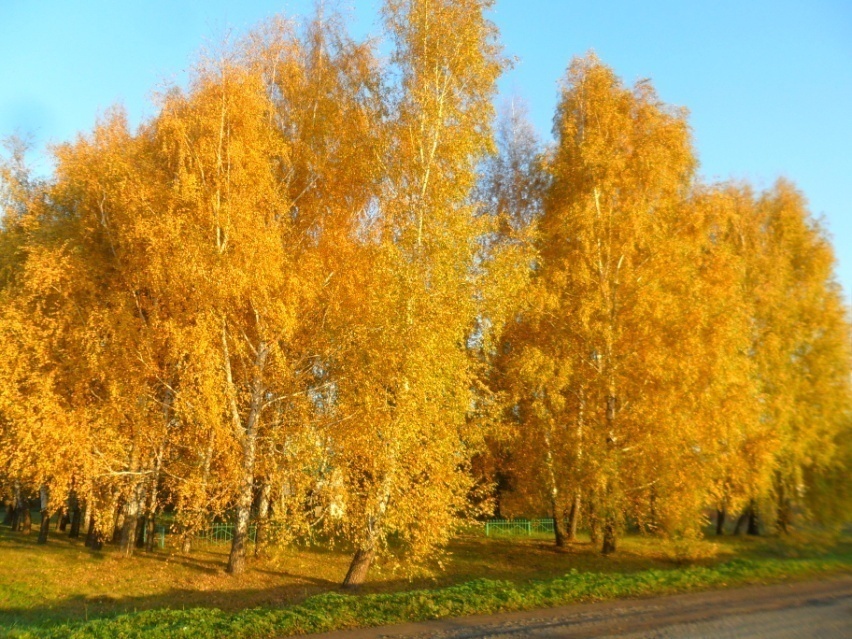                             Воспитатель:                                                                                            Шикунова И.Н.                                          Чернава                                                2017 г                  Задачи:Учить детей рисовать осеннее дерево, правильно передавая его строение (внизу ствол широкий, вверху узкий; ветви снизу толстые, вверху- тонкие).Упражнять в умении проводить толстые линии всей кистью, тонкие- кончиком кисти, листья- способом примакивания.Закреплять умение располагать изображение в центре листа.Развивать воображение, творческие способности.Воспитывать стремление добиваться хорошего результата.Материалы:  альбомные листы, гуашь (коричневая, красная, оранжевая, желтая), кисть № 3, баночка с водой, тряпочка.                               Ход занятияДети стоят полукругом.                                                     Взрослый уточняет, знают ли дети, какое сейчас время года. Просит назвать признаки осени. (перекидывает мяч детям).ЗагадкаЕго весной и летом мы видели одетым.А осенью с бедняжки сорвали все рубашки.Что скажите это?      (Дерево)  Дети присаживаются на пол.Беседа о дереве. В нашем городе много деревьев. А зачем нужны деревья?  Деревья дают кислород. Чистят воздух.(Появление птицы Таратун в космическом корабле).Диалог с птицей ТаратунВ. - Здравствуйте, а вы кто?Т. -Я птица Таратун прибыл к вам с планеты Каптун. Наша планета погибает. Меня отправили к вам за помощью, за деревом, потому что оно выделяет кислород и чистит воздух. Дайте мне дерево и я полечу домой?В. – Таратун, а ты знаешь, как выглядит дерево.Т. – Нет.В. – А ребята наши знают, и мы те обязательно покажем, как выглядит дерево. Мы высадим для тебя целую аллею деревьев, чтобы на вашей планете Каптун воздух стал чистым.Т. – Здорово. Спасибо.Дети встают в линейку, отвечают на вопросы и показывают движениями строение дерева.Как растет дерево (снизу-вверх), за что держится (почему дерево не падает). Внизу у дерева ствол широкий, вверху – узкий.Ветки у дерева растут от ствола. От большой ветки растут маленькие веточки.На веточках листочки. Каким цветом осенью листочки.Ветер дует нам в лицоИ качает деревцо.Ветерок все тише, тише.Деревцо все выше, выше.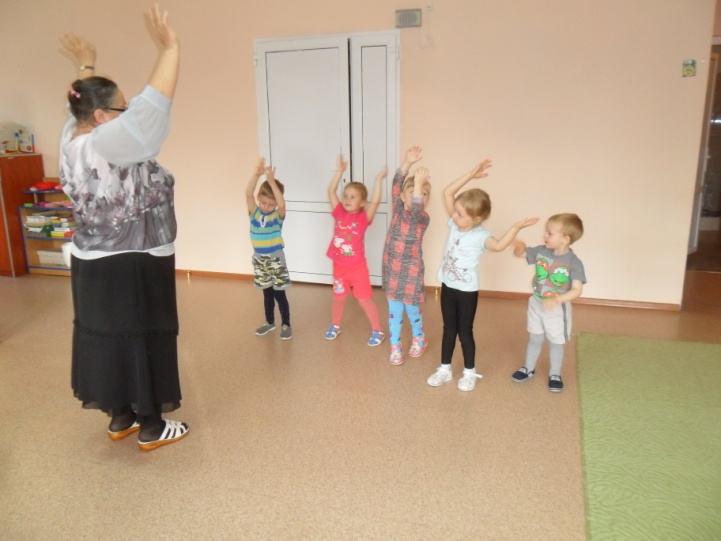 Какая красивая аллея получилась.Т. -Спасибо друзья. Грузите деревья в мой космический корабль и полетели на планету Каптун.В. - Что-ты, Таратун, мы не отдадим тебе ребят. Ребята? А, как нам помочь планете Каптун.  Мы деревья с вами нарисуем. И отправим их на планету Каптун.Т. – Здорово, у нас на планете есть техника, и мы ваши рисунки оживим. У нас будут расти деревья, целая аллея деревьев. Вы друзья спасете нашу страну Каптун.Дети проходят к столам.Просмотрите на дерево и скажите. Что у дерева самое большое (ствол), что поменьше (ветки), самое маленькое (листья).Показ, как рисовать дерево:  Дерево растет из земли. Нарисуем линую (слева-направо) внизу листа – это земля.От середины полоски будем рисовать ствол. Внизу ствол широкий, вверху -узкий. Кисточку поставим плашмя на полоску и тянем вверх, тихонько поднимая кисточку, переходим на кончик. Верху ствол получился узкий.Веточки рисует от ствола. Сначала нижние, потом верхние.  От большой ветки рисуем маленькие веточки.На дереве еще можно увидеть листочки. Я прикладываю к веточке кисточку и поднимаю ее получился листочек.А сейчас вы будете рисовать. Покажите, как мы держим кисточку. Возьмите в руку кисточку. И попробуем нарисовать ствол, на ладошке без краски.На кисточку наберите коричневую краску. Будем рисовать дорожку.От середины дорожки рисуем ствол снизу-вверх.От ствола ветки. От больших веток – маленькие веточки.Промоем кисточку. Будем рисовать листочки Наберите на кисточку красную, оранжевую или желтую краску. Прижимаем кисточку - поднимаем.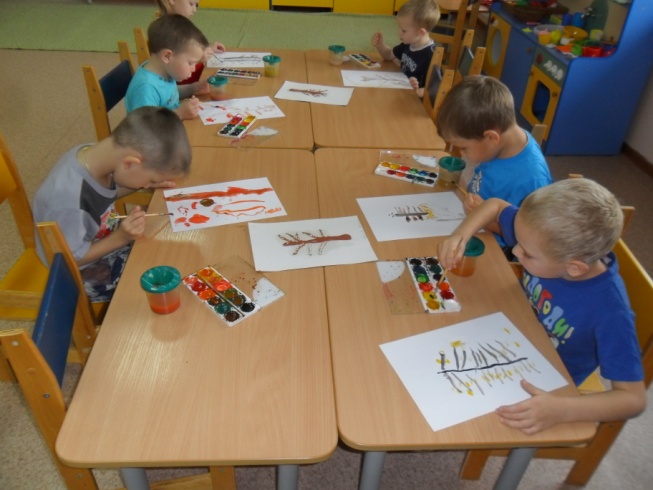 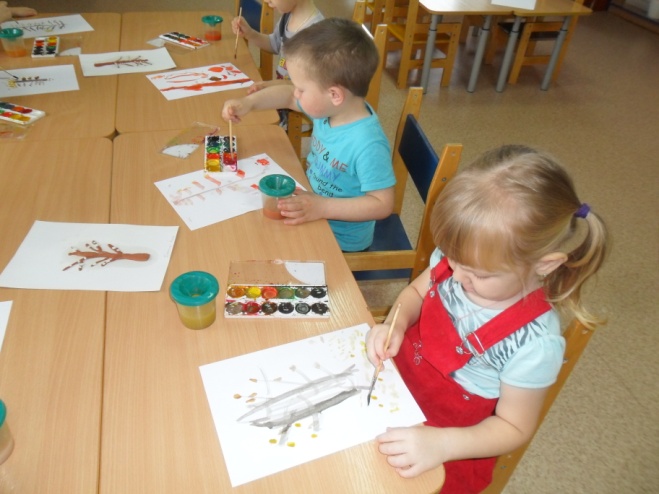 Мы свами нарисовали осеннее дерево.Скажите честно, кто старался рисовать - погладьте себя по голове.Кто нарисовал дерево аккуратно - погладьте себе рукиКому понравилось рисовать осеннее дерево - похлопайте в ладоши.В. -Возьмите свои деревья и прикрепите их на магнитной доске. У нас получилась аллея.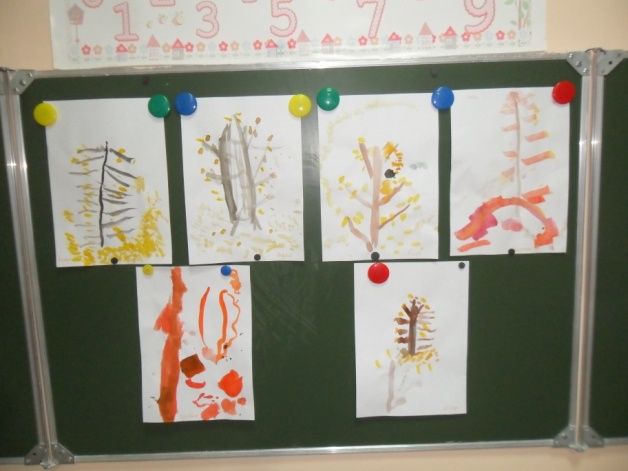 Т. -Как здорово. Какие красивые деревья получились. Спасибо. Вы настоящие друзья. Сейчас я ваши рисунки сфотографирую и отправлюсь на свою планету. Прощайте друзья. Мне пора… До свидания…